Муниципальное бюджетное образовательное учреждение«Степановская средняя общеобразовательная школа»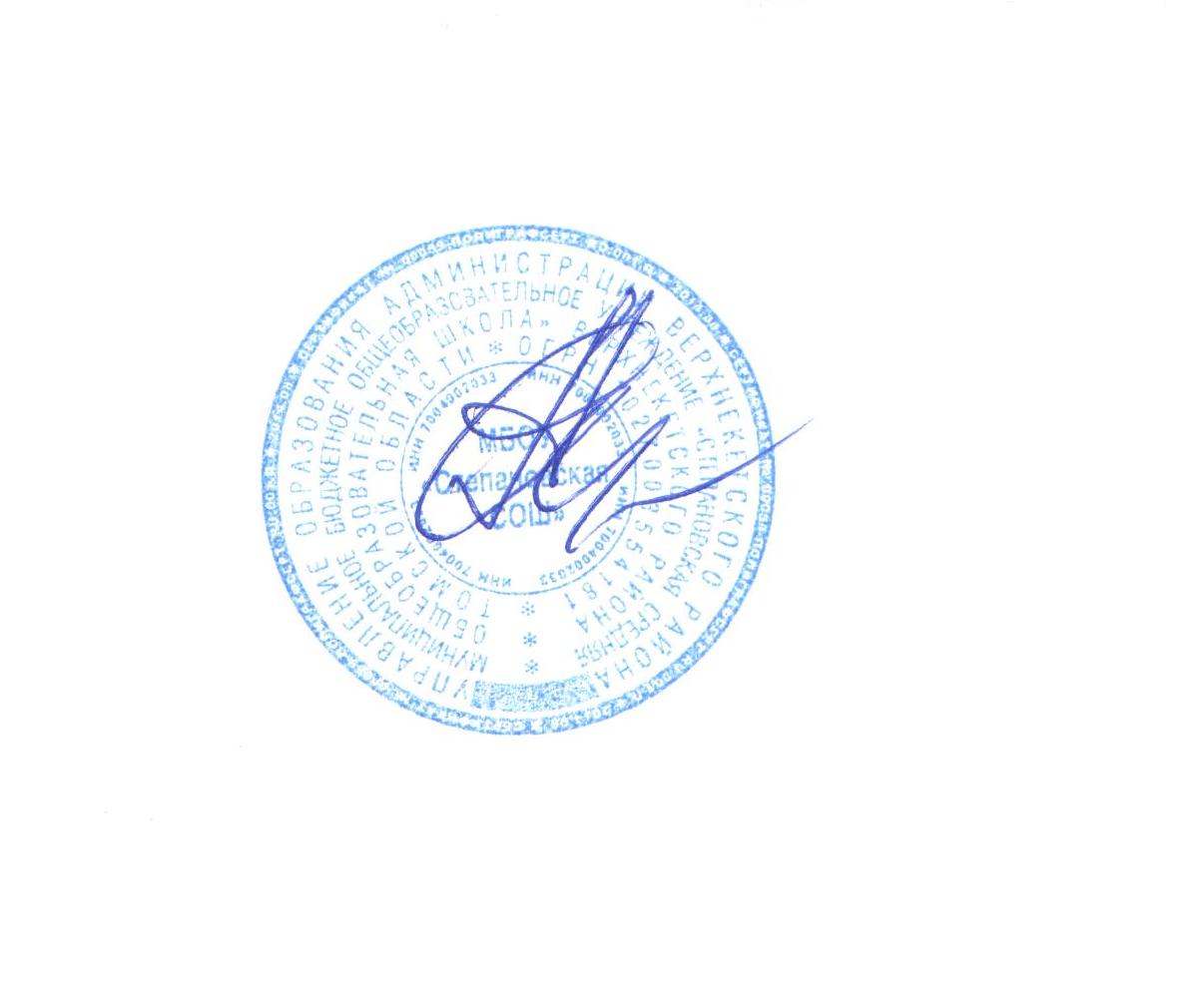 Верхнекетского района Томской областиУТВЕРЖДАЮдиректор МБОУ«Степановская средняя общеобразовательная школа»______________А.А.АндреевРАБОЧАЯ ПРОГРАММАпо математике1  классКоличество часов - 132 Учитель: Маталасова Н.Е.Рабочая программа  по математике для 1  класса на 2016 - 2017 учебный год разработана на основе Федерального государственного образовательного стандарта начального общего образования, Концепции духовно-нравственного развития и воспитания личности гражданина России, примерной программы по математике для 1 класса, авторы М.И.Моро, М.А.Бантова, Т.В.Бельтюкова, С.В.Степанова, С.И.Волкова;«Школа России» и учебника  по математике 1кл. в двух частях,  М. И. Моро, М. И. Бантова и др.; М.: Просвещение, 2015г.2017г.Пояснительная запискаРабочая программа по математике  для 4 класса составлена в соответствии с правовыми и нормативными документами:Федеральный Закон «Об образовании в Российской Федерации» (от 29.12. . № 273-ФЗ);Федеральный Закон от 01.12.2007 г. № 309 (ред. от 23.07.2013 г.) «О внесении изменений в отдельные законодательные акты Российской Федерации в части изменения и структуры Государственного образовательного стандарта»;Приказ Минобразования России от 05.03.2004 г. № 1089 «Об утверждении федерального компонента государственных образовательных стандартов начального общего, основного общего и среднего (полного) общего образования»;Приказ Минобрнауки России от 31.03.2014 г. № 253 «Об утверждении федерального перечня учебников, рекомендуемых к использованию при реализации имеющих государственную аккредитацию образовательных программ начального общего, основного общего, среднего общего образования на 2014-2015 учебный год»;Приказ Минобразования России от 09.03.2004 г. № 1312 «Об утверждении федерального базисного учебного плана и примерных учебных планов для образовательных учреждений Российской Федерации, реализующих программы общего образования»;Приказ Министерства образования и науки Российской Федерации от 31 декабря . № 1577 «О внесении изменений в федеральный государственный образовательный стандарт основного общего образования, утвержденный приказом Министерства образования и науки Российской Федерации от 17 декабря . № 1897»;Приказ Министерства образования и науки Российской Федерации от 31 декабря . № 1578 «О внесении изменений в федеральный государственный образовательный стандарт среднего общего образования, утвержденный приказом Министерства образования и науки Российской Федерации от 17 мая . № 413»;  -  Программа по математике для 1 класса, авторы М.И.Моро, М.А.Бантова, Т.В.Бельтюкова, С.В.Степанова, С.И.Волкова 3-е изд. - М.: Просвещение, 2015г.Обучения математике в младших классах — органическое сочетание обучения и воспитания, усвоение знаний и развитие познавательных способностей детей, практическая направленность обучения, выработка необходимых для этого умений. Большое значение в связи со спецификой математического материала придается учету возрастных и индивидуальных особенностей детей и реализации дифференцированного подхода в обучении.Начальный курс математики — курс интегрированный: в нем объединен арифметический, алгебраический и геометрический материал. При этом основу начального курса составляют представления о натуральном числе и нуле, о четырех арифметических действиях с целыми неотрицательными числами и важнейших их свойствах, а также основанное на этих знаниях осознанное и прочное усвоение приемов устных и письменных вычислений.
    Наряду с этим важное место в курсе занимает ознакомление с величинами и их измерением. Курс предполагает также формирование у детей пространственных представлений, ознакомление учащихся с различными геометрическими фигурами и некоторыми их свойствами, с простейшими чертежными и измерительными приборами.
      Включение в программу элементов алгебраической пропедевтики позволяет повысить уровень формируемых обобщений, способствует развитию абстрактного мышления учащихся.УМК: «Школа России»Федеральный базисный план отводит 132 часов для образовательного изучения  математики   в 1 классе из расчёта 4 учебных  часа  в неделю.УМК: «Школа России»Концепция и программы для начальных классов. Комплект учебников «Школа России» в двух частях. М.: Просвещение, 2014г.М. И. Моро,М. А. Бантова,Г. В. Бельтюкова,С. И. Волкова, С. В. Степанова Математика. Учебник для  1 класса начальной школы, в двух частях. Часть 1. М.: Просвещение, 2015г.ФГОСМ. И. Моро, М. А.Бантова, Г. В.Бельтюкова, С. И.Волкова, С. В. Степанова Математика. Учебник для 1 класса начальной школы, в двух частях. Часть 2. М.: Просвещение, 2015г. ФГОС	Цели:1.Формирование способности к интеллектуальной деятельности (логического и знаково-символического мышления), пространственного воображения, математической речи; умение строить рассуждения, выбирать аргументацию, различать обоснованные и необоснованные суждения, вести поиск информации (фактов, оснований для упорядочения, вариантов и др.);2.Понимание значения величин и способов их измерения; использование арифметических способов для разрешения сюжетных ситуаций; формирование умения решать учебные и практические задачи средствами математики; работа с алгоритмами выполнения арифметических действий;Задачи:— развитие основ логического, знаково-символического и алгоритмического мышления; — развитие пространственного воображения;— развитие математической речи;— формирование системы начальных математических знаний и умений их применять для решения учебно-познавательных и практических задач;— формирование умения вести поиск информации и работать с ней;— формирование первоначальных представлений о компьютерной грамотности;— развитие познавательных способностей;— воспитание стремления к расширению математических знаний;— формирование критичности мышления;— развитие умений аргументировано обосновывать и отстаивать высказанное суждение, оценивать и принимать суждения других.Содержание учебного предметаТематическое планированиеКалендарно-тематическое планированиеПланируемые результаты освоения учебного предмета и система их оценкиЛичностные результаты— Развитую мотивацию учебной деятельности и личностного смысла учения, заинтересованность в приобретении и расширении знаний и способов действий, творческий подход к выполнению заданий.— Рефлексивную самооценку, умение анализировать свои действия и управлять ими.— Навыки сотрудничества со взрослыми и сверстниками.— Установку на здоровый образ жизни, наличие мотивации к творческому труду, к работе на результат.Метапредметные результаты— Способность принимать и сохранять цели и задачи учебной деятельности, находить средства и способы её осуществления.— Овладение способами выполнения заданий творческого и поискового характера.— Умения планировать, контролировать и оценивать учебные действия в соответствии с поставленной задачей и условиями её выполнения, определять наиболее эффективные способы достижения результата.— Способность использовать знаково-символические средства представления информации для создания моделей изучаемых объектов и процессов, схем решения учебно-познавательных и практических задач.— Использование речевых средств и средств информационных и коммуникационных технологий для решения коммуникативных и познавательных задач.— Использование различных способов поиска (в справочных источниках и открытом учебном информационном пространстве Интернета), сбора, обработки, анализа, организации и передачи информации в соответствии с коммуникативными и познавательными задачами и технологиями учебного предмета, в том числе умение вводить текст с помощью клавиатуры компьютера, фиксировать (записывать) результаты измерения величин и анализировать изображения, звуки, готовить своё выступление и выступать с аудио-, видео- и графическим сопровождением.— Овладение логическими действиями сравнения, анализа, синтеза, обобщения, классификации по родовидовым признакам, установления
аналогий и причинно-следственных связей, построения рассуждений, отнесения к известным понятиям.— Готовность слушать собеседника и вести диалог; готовность признать возможность существования различных точек зрения и права каждого иметь свою; излагать своё мнение и аргументировать свою точку зрения.— Определение общей цели и путей её достижения: умение договариваться о распределении функций и ролей в совместной деятельности, осуществлять взаимный контроль в совместной деятельности, адекватно оценивать собственное поведение и поведение окружающих. — Овладение начальными сведениями о сущности и особенностях объектов и процессов в соответствии с содержанием учебного предмета «математика».— Овладение базовыми предметными и межпредметными понятиями, отражающими существенные связи и отношения между объектами и процессами.— Умение работать в материальной и информационной среде начального общего образования (в том числе с учебными моделями) в соответствии с содержанием учебного предмета «Математика».Предметные результаты — Использование приобретённых математических знаний для описания и объяснения окружающих предметов, процессов, явлений, а также для
оценки их количественных и пространственных отношений.— Овладение основами логического и алгоритмического мышления,
пространственного воображения и математической речи, основами счёта, измерения, прикидки результата и его оценки, наглядного представления данных в разной форме (таблицы, схемы, диаграммы), записи и выполнения алгоритмов. — Приобретение начального опыта применения математических знаний для решения учебно-познавательных и учебно-практических задач.— Умения выполнять устно и письменно арифметические действия с числами и числовыми выражениями, решать текстовые задачи, выполнять и строить алгоритмы и стратегии в игре, исследовать, распознавать и изображать геометрические фигуры, работать с таблицами, схемами, графиками и диаграммами, цепочками, представлять, анализировать и интерпретировать данные.— Приобретение первоначальных навыков работы на компьютере (набирать текст на клавиатуре, работать с меню, находить информацию по заданной теме, распечатывать её на принтере).ОцениваниеСогласно нормам СанПиН 2.4.1178-02 учащимся 1 классов оценка (отметка) не выставляется.№ п/пНаименование раздела/темыКоличество часовСодержаниеПланируемые результаты обучения1.Подготовка к изучению чисел. Пространственные и временные представления8Счёт предметов и их изображение, движений, звуков и др. Порядок следования чисел при счёте.Получение числа прибавлением 1 к предыдущему числу, вычитанием 1 из числа, непосредственно следующего за ним при счёте. Запись и чтение чисел от 1 до 10.Число «нуль». Его получение и образование. Равенство, неравенство.Отношения «равно», «больше», «меньше» для чисел, знаки сравнения. Сравнение чисел (с опорой на порядок следования чисел при счёте). Состав чисел 2, 3, 4, 5.Название и запись чисел от 1 до 20.Представление числа в виде суммы разрядных слагаемых.Десятичный состав чисел от 11 до 20.Отношения «равно», больше», «меньше» для чисел, знаки сравнения. Сравнение чисел (с опорой на порядок следования чисел при счёте, с помощью действий вычитания).Группировка чисел. Упорядочение чисел.Составление числовых последовательностейСравнение и упорядочение предметов (событий) по разным признакам: массе, вместимости, времени, стоимости.Единицы массы: килограмм.Единицы вместимости: литр.Единицы времени: час. Определение времени по часам с точностью до часа.Единицы стоимости: копейка, рубль.Монеты: 1 р., 2 р., 5 р., 1 к., 5 к., 10 к.Единицы длины: сантиметр, дециметр.Соотношения между единицами измерения однородных величинЛичностныеУУД: Положительное отношение к школе и учебной деятельности, интерес к учебному труду, основные моральные нормы поведения, формирование внутренней позиции школьника на уровне положительного отношения к школе.ПредметныеУУД: Умение называть числа в порядке их следования при счете.Научатся делать выводы о значенииматематических знаний в жизни; работать по учебнику, пользуясь условными обозначениямиМетапредметные УУД:Регулятивные УУД: принимать и сохранять учебную задачу, оценивать результат своих действий, адекватно воспринимать оценку своей работы учителем, товарищами, организовывать своё рабочее место под руководством учителя.Познавательные УУД: понимать заданный вопрос, в соответствии с ним строить ответ в устной форме, осуществлять поиск нужной информации в разных источниках, понимать знаки, символы, умения которыми овладеет на основе изучения темы.Коммуникативные УУД: использовать в общении правила вежливости, строить понятные для партнера высказывания, учувствовать в диалоге на уроке и в жизненныхситуациях.2.Числа от 1 до 10.Число0.Нумерация28Сложение. Слагаемое, сумма. Знак сложения. Таблица сложения. Сложение с нулём. Перестановка слагаемых в сумме двух чисел.Перестановка и группировка слагаемых в сумме нескольких чисел.Вычитание. Уменьшаемое, вычитаемое, разность. Знак вычитания. Вычитание нуля.Взаимосвязь сложения и вычитания.Приёмы вычислений:а) при сложении – прибавление числа по частям, перестановка чисел;б) при вычитании – вычитание числа по частям и вычитание на основе знания соответствующего случая сложения.Таблица сложения и вычитания в пределах 10. Соответствующие случаи вычитания. Сложение и вычитание с числом 0.Сложение двух однозначных чисел, сумма которых больше чем 10. С использованием изученных приёмов вычислений. Таблица сложения и соответствующие случаи вычитания.Отношения «больше на…», «меньше на…». Нахождение числа, которое на несколько единиц (единица разряда) больше или меньше данного.Чтение и запись числового выражения. Нахождение значений числовых выражений в одно два действия без скобок.Чтение и запись числовых выражений.Свойства арифметических действий: переместительное свойство сложения и умножения, сочетательное свойство сложенияЛичностные УУД:Делать выбор, как поступить в предложенной ситуации учителем.ПредметныеУУД:Уметь использовать знаки +, -, =,уметь читать и составлять числовые записи, уметь соотносить число 4 и цифру 4.Метапредметные УУД:Регулятивные УУД: принимать и сохранить учебную задачу: оценивать результат своих действий, адекватно воспринимать оценку  своей работы учителем, товарищами, определять цель выполнения заданий на уроке.Познавательные УУД: понимать заданный вопрос, в соответствии с ним строить ответ в устной форме, осуществлять поиск необходимой информации в разных источниках, ориентироваться на возможное разнообразие способов решения учебной задачи, подводить анализируемые объекты под понятия разного уровня обобщения.Коммуникативные УУД: использовать в общении правила вежливости, строить понятные для партнера высказывания, отвечать на вопросы учителя, товарищей по классу.3Числа от 1 до 10.Сложение и вычитание.59Условие и вопрос задачи. Установление зависимости между величинами, представленными в задаче. Планирование хода решения и ответа на вопрос задачи.Задачи, при решении которых используются: смысл арифметического действия (сложение, вычитание). Понятия «увеличить на…», «уменьшить на…». Решение задач в одно, два действия на сложение и вычитание. Задачи на нахождение неизвестного слагаемого, неизвестного уменьшаемого и неизвестного вычитаемого.Решение задач логического характера.Личностные УУД:Проявить основы самоорганизации-организации исследовательского пространства ученика.ПредметныеУуД: Знать состава чисел, навык прямого и обратного счетаМетапредметные УУД:Регулятивные УУД: принимать и сохранять учебную задачу, оценивать результат своих действий, организовывать своё рабочее место под руководством учителя.Познавательные УУД: понимать заданный вопрос, в соответствии с ним строить ответ в устной форме,Коммуникативные УУД: использовать в общении правила вежливости, строить понятные для партнера высказывания, учувствовать в диалоге на уроке и в жизненных ситуациях.4Числа от 1 до 20. Нумерация.14Описание местоположения предмета в пространстве и на плоскости. Взаимное расположение предметов в пространстве и на плоскости: выше – ниже, слева – справа, сверху – снизу, ближе – дальше, между.Сравнение предметов по размеру (больше – меньше, выше – ниже, длиннее – короче) и форме (круглый, квадратный, треугольный).Направления движения: слева – направо, справа – налево, сверху – вниз, снизу – вверх).Временные представления: сначала, потом, до, после, раньше, позже).Сравнение групп предметов: больше, меньше, столько же, больше (меньше) на…Распознавание и называние геометрической фигуры: точка, линия (кривая, прямая), отрезок, ломаная (замкнутая и незамкнутая), многоугольник.Углы, вершины, стороны многоугольника. Выделение фигур на чертеже.Изображение фигуры от руки.Познавательные УУД:1. Ориентироваться в учебниках (система обозначений, структура текста, рубрики, словарь, содержание). 2. Понимать информацию, представленную в виде текста, рисунков, схем.3. Сравнивать предметы, объекты: находить общее и различие.4. Группировать, классифицировать предметы, объекты на основе существенных признаков, по заданным критериям.Регулятивные УУД:1. Организовывать свое рабочее место под руководством учителя. 2.Вносить необходимые дополнения, исправления в свою работу, если она расходится с эталоном (образцом).3. В сотрудничестве с учителем определять последовательность изучения материала, опираясь на иллюстративный ряд «маршрутного листа».Коммуникативные УУД:1. Вступать в  диалог (отвечать на вопросы, задавать вопросы, уточнять непонятное). 3. Сотрудничать с товарищами при выполнении заданий в паре: устанавливать и соблюдать очерёдность действий, корректно сообщать товарищу об ошибках.4.Участвовать в коллективном обсуждении5Числа от 1 до 20. Сложение и вычитание23Единицы длины: сантиметр, дециметр, соотношения между ними. Переход от одних единиц длины к другим.Личностные УУД:Положительное отношение к школе и учебной деятельности, интерес к учебному труду, основные моральные нормы поведения, формирование внутренней позиции школьника на уровне положительного отношения к школе.Предметные УУД:Уметь использовать десяток как новую единицу счётаМетапредметные УУД:Регулятивные УУД: принимать и сохранять учебную задачу, оценивать результат своих действий, адекватно воспринимать оценку своей работы учителем, товарищами, организовывать своё рабочее место под руководством учителя.Познавательные УУД: понимать заданный вопрос, в соответствии с ним строить ответ в устной форме, осуществлять поиск нужной информации в разных источниках, понимать знаки, символы, умения которыми овладеет на основе изучения темы.Коммуникативные УУД: использовать в общении правила вежливости, строить понятные для партнера высказывания, учувствовать в диалоге на уроке и в жизненных ситуациях.Тема урокаКоличество часовВ том числе контрольные работыПодготовка к изучению чисел. Пространственные и временные представленияПодготовка к изучению чисел. Пространственные и временные представления8Числа от 1 до 10.Число 0.НумерацияЧисла от 1 до 10.Число 0.Нумерация284Числа от 1 до 10.Сложение и вычитаниеЧисла от 1 до 10.Сложение и вычитание592Числа от 1 до 20.Нумерация Названия и последовательность чисел от 11 до 20Числа от 1 до 20.Нумерация Названия и последовательность чисел от 11 до 20141Числа от 1 до 20.Сложение и вычитаниеЧисла от 1 до 20.Сложение и вычитание23 1итого1328№ п/пТема урокаТема урокаКоличество часовДата план(указывается номер недели)Дата факт(указывается фактическая дата проведения)1.Учебник математики. Роль математики в жизни людей и общества.Учебник математики. Роль математики в жизни людей и общества.104.092Счёт предметовСчёт предметов105.093Вверху. Внизу. Слева. СправаВверху. Внизу. Слева. Справа106.094Раньше.Позже.Сначала.ПотомРаньше.Позже.Сначала.Потом107.095Столько же.Больше .МеньшеСтолько же.Больше .Меньше108.096-7На сколько больше?На сколько меньше?На сколько больше?На сколько меньше?111.098Повторение и обобщение изученного по теме «Подготовка к изучению чисел»Повторение и обобщение изученного по теме «Подготовка к изучению чисел»112.099Много.ОдинМного.Один113.0910Число и цифра 2Число и цифра 2114.0911Число и цифра 3Число и цифра 3115.0912Знаки  +,-,=Знаки  +,-,=118.0913Число и цифра 4Число и цифра 4119.0914Длиннее, корочеДлиннее, короче120.0915Число и цифра 5Число и цифра 5121.0916Числа от 1 до 5. Состав числа 5Числа от 1 до 5. Состав числа 5125.0917Страничка для любознательныхСтраничка для любознательных126.0918Точка. Кривая линия. Прямая линия. Отрезок. ЛучТочка. Кривая линия. Прямая линия. Отрезок. Луч127.0919Ломаная линияЛоманая линия128.0920Закрепление изученногоЗакрепление изученного102.1021Знаки ˃, ˂, =Знаки ˃, ˂, =103.1022Равенство.НеравенствоРавенство.Неравенство104.1023Многоугольник Многоугольник 105.1024Числа 6 и 7.Письмо цифры 6Числа 6 и 7.Письмо цифры 6109.1025Числа 6 и 7.Письмо цифры 7Числа 6 и 7.Письмо цифры 7110.1026Числа 8 и 9.Письмо цифры 8Числа 8 и 9.Письмо цифры 8111.1027Числа 8 и 9.Письмо цифры 9Числа 8 и 9.Письмо цифры 9112.1028Число 10Число 10116.1029Проверочная работа по теме «Числа от 1 до 10».Проверочная работа по теме «Числа от 1 до 10».117.1030Наши проектыНаши проекты118.1031СантиметрСантиметр119.1032Увеличить на … Уменьшить на..Увеличить на … Уменьшить на..123.1033Число 0Число 0124.1034Сложение и вычитание с числом 0Сложение и вычитание с числом 0125.1035Страничка для любознательныхСтраничка для любознательных126.1036Что узнали .Чему научились. Проверочная работаЧто узнали .Чему научились. Проверочная работа106.1137Сложение и вычитание вида ⁪+ 1,⁪- 1Сложение и вычитание вида ⁪+ 1,⁪- 1107.1138Сложение и вычитание вида ⁪+ 1+1,⁪- 1-1Сложение и вычитание вида ⁪+ 1+1,⁪- 1-1108.1139Сложение и вычитание вида ⁪+ 2,⁪- 2Сложение и вычитание вида ⁪+ 2,⁪- 2109.1140Слагаемые и суммаСлагаемые и сумма113.1141Слагаемые и суммаСлагаемые и сумма114.1142Задача Задача 115.1143Составление задач по рисункуСоставление задач по рисунку116.1144Таблицы сложения и вычитания с числом 2Таблицы сложения и вычитания с числом 2120.1145Присчитывание и отсчитывание по 2Присчитывание и отсчитывание по 2121.1146Задачи на увеличение(уменьшение) на несколько единицЗадачи на увеличение(уменьшение) на несколько единиц122.1147Странички для любознательныхСтранички для любознательных123.1148Что узнали. Чему научились.Что узнали. Чему научились.127.1149Страничка для любознательныхСтраничка для любознательных128.1150Сложение и вычитание вида ⁪+ 3,⁪- 3Сложение и вычитание вида ⁪+ 3,⁪- 3129.1151Прибавление и вычитание числа 3Прибавление и вычитание числа 3130.1152Закрепление изученного. Сравнение длин отрезков. Проверочная работаЗакрепление изученного. Сравнение длин отрезков. Проверочная работа104.1253Таблицы сложения и вычитания с числом 3Таблицы сложения и вычитания с числом 3105.1254Присчитывание и отсчитывание по 3Присчитывание и отсчитывание по 3106.1155Решение задачРешение задач107.1156Решение задачРешение задач111.1257Решение задачРешение задач112.1258Страничка для любознательныхСтраничка для любознательных113.1259Что узнали .Чему научились.Что узнали .Чему научились.114.1260Закрепление изученногоЗакрепление изученного118.1261Закрепление изученногоЗакрепление изученного119.1262Проверочная работаПроверочная работа120.1263Закрепление изученногоЗакрепление изученного121.1264Закрепление изученногоЗакрепление изученного125.1265Сложение и вычитание чисел первого десятка. Состав чисел 7,8,9Сложение и вычитание чисел первого десятка. Состав чисел 7,8,9126.1266Задачи на увеличение числа на несколько единиц (с двумя множествами предметов)Задачи на увеличение числа на несколько единиц (с двумя множествами предметов)127.1267Задачи на уменьшение числа на несколько единиц (с двумя множествами предметов)Задачи на уменьшение числа на несколько единиц (с двумя множествами предметов)128.1268Сложение и вычитание вида ⁪+ 4,⁪- 4Сложение и вычитание вида ⁪+ 4,⁪- 4111.0169Закрепление изученногоЗакрепление изученного115.0170На сколько больше? На сколько меньше?На сколько больше? На сколько меньше?116.0171Решение задачРешение задач117.0172Таблицы сложения и вычитания с числом 4Таблицы сложения и вычитания с числом 4118.0173Решение задачРешение задач122.0174Перестановка слагаемыхПерестановка слагаемых123.0175Применение переместительного свойства сложения для случаев  вида ⁪ + 5,6,7,8,9Применение переместительного свойства сложения для случаев  вида ⁪ + 5,6,7,8,9124.0176Таблицы для случаев  вида ⁪ + 5,6,7,8,9Таблицы для случаев  вида ⁪ + 5,6,7,8,9125.0177Состав чисел в пределах 10.ЗакреплениеСостав чисел в пределах 10.Закрепление129.0178Состав чисел в пределах 10.ЗакреплениеСостав чисел в пределах 10.Закрепление130.0179Закрепление изученного. Решение задачЗакрепление изученного. Решение задач131.0180Что узнали. Чему научилисьЧто узнали. Чему научились101.0281Закрепление изученного . Проверка знанийЗакрепление изученного . Проверка знаний105.0282Связь между суммой и слагаемымиСвязь между суммой и слагаемыми106.0283Связь между суммой и слагаемымиСвязь между суммой и слагаемыми107.0284Решение задачРешение задач108.0285Уменьшаемое.Вычитаемое.РазностьУменьшаемое.Вычитаемое.Разность119.0286Вычитание вида 6-⁪, 7-⁪Вычитание вида 6-⁪, 7-⁪120.0287Закрепление приёма вычислений вида 6-⁪, 7-⁪. Решение задачЗакрепление приёма вычислений вида 6-⁪, 7-⁪. Решение задач1      21.0288Вычитание вида  8 - ⁪,9 - ⁪Вычитание вида  8 - ⁪,9 - ⁪122.0289Закрепление приёма вычислений вида  8 - ⁪,9 - ⁪.Решение задачЗакрепление приёма вычислений вида  8 - ⁪,9 - ⁪.Решение задач126.0290Вычитание вида  10 - ⁪Вычитание вида  10 - ⁪127.0791Закрепление изученного.Решение задач.Закрепление изученного.Решение задач.128.0292КилограммКилограмм101.0393Литр Литр 105.0394Что узнали.Чему научилисьЧто узнали.Чему научились106.0395Проверочная работаПроверочная работа107.0396Названия и последовательность чисел от 11 до 20Названия и последовательность чисел от 11 до 20108.039797Образование второго десятка112.039898Запись чисел второго десятка113.039999Дециметр 114.03100100Сложение и вычитание вида 10 +7, 17 – 7, 17-10115.03101101Сложение и вычитание вида 10 +7, 17 – 7, 17-10119.03102102Страничка для любознательных120.03103103Проверочная работа121.03104104Закрепление изученного. Работа над ошибками105.04105105Повторение .Подготовка к решению задач в два действия109.04106106Повторение .Подготовка к решению задач в два действия110.04 107107Составная задача111.04108108Составная задача112.04109109Общий приём сложения однозначных чисел с переходом через десяток116.04110110Сложение однозначных чисел с переходом через десяток вида ⁪+2, ⁪ + 3117.04111111Сложение однозначных чисел с переходом через десяток вида ⁪+4118.04112112Сложение однозначных чисел с переходом через десяток вида ⁪+5119.04113113Сложение однозначных чисел с переходом через десяток вида ⁪+6123.04114114Сложение однозначных чисел с переходом через десяток вида ⁪+7124.04115115Сложение однозначных чисел с переходом через десяток вида ⁪+8, , ⁪ + 9125.04116116Таблица сложения126.04117117Таблица сложения130.04118118Общие приёмы табличного вычитания с переходом через десяток102.05119119Вычитание вида 11 -103.05120120Вычитание вида 12 -107.05121121Вычитание вида 13 -108.05122122Вычитание вида 14 - ⁪ Вычитание вида 15 -110.05123123Вычитание вида 16 -114.05124124 Вычитание вида 17 - ⁪ Вычитание вида 18115.05125125Контрольная работа116.05126-127126-127Закрепление изученного.Страничка для любознательных217.05128128Что узнали. Чему научились121.05129129Наши проекты 122.05130 -131130 -131Закрепление изученного. 123.05132132Что узнали, чему научились в первом классе?124.05Итого132СОГЛАСОВАНО                                                      Заместитель директора по УМРРезвых Т.П. /________/«____» августа 2017 годаПРИНЯТОРешением педагогического советаМБОУ «Степановская СОШ»         Протокол №1 от «29»августа 2017 г. 